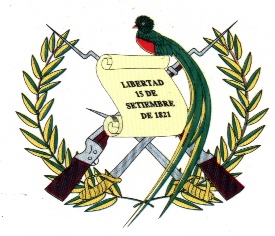 Gobernación Departamental San Marcos                       10ª. Calle 8-54 zona 1, San Marcos                    Telefax 77908900DEPARTAMENTOS  GOBERNACIÓN DEPARTAMENTAL DE SAN MARCOS. AÑO 2,021No.DEPARTAMENTONUMERO TELEFONICO Y EXT.01Área Financiera77908900   ext. 11202Almacén77908900   ext. 10903Inventarios77908900   ext. 11404Compras77908900   ext. 11305Secretaria77908900   ext. 10106Recursos Humanos77908900   ext. 11407Adulto Mayor77908900   ext. 11108Servicios Técnicos77908900   ext. 11009Información Pública77908900   ext. 10810Servicios77908900   ext. 10711Audiencias77908900   ext. 10612Recepción de documentos77908900   ext. 10513Clases Pasivas77908900   ext. 10414Fax77908900   ext. 10315Despacho77908900   ext. 10216Registros77908900   ext. 11717Banda de Música77908900   ext. 116